Турнирная таблица Республиканские соревнования по хоккею среди команд 2001-2002 г.р. на призы клуба «Золотая шайба» в зачет ХVII Коми республиканской Спартакиады учащихся образовательных организаций «За здоровую Республику Коми в XXI веке», 26-28.01.2016 г. Гл. судья				          			Н.В. КрапивинГл. секретарь                                                               А.Г. Майоров№п/пКоманды1234Разница шайбОчкиМесто1г. Сыктывкар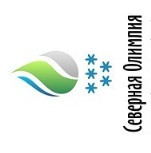 5:30:96:111:13422г. Ухта3:5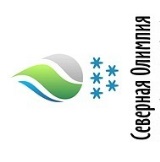 1:177:311:25233г. Сосногорск 9:017:1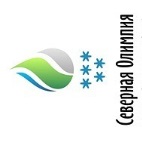 14:040:1614г. Инта1:63:70:14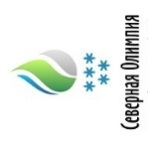 4:2704